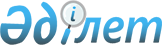 О совершенствовании порядка издания и распространения научных трудов Министерства науки-Академии наук Республики Казахстан
					
			Утративший силу
			
			
		
					Приказ Министра науки-Академии наук Республики Казахстан от 30 ноября 1998 года N 233. Зарегистрирован в Министерстве юстиции Республики Казахстан 14.01.1999 г. за N 666. Утратил силу - приказом и.о. Министра образования и науки Республики Казахстан от 9 сентября 2004 года N 732




Извлечение






из приказа и.о. Министра образования и науки Республики Казахстан






от 9 сентября 2004 года N 732





      В соответствии с 


 распоряжением 


 Премьер-Министра Республики Казахстан от 20 марта 2004 года N 77-р проведена ревизия подзаконных актов по вопросам образования и науки, в ходе которой выявлены акты, противоречащие действующему законодательству. В целях приведения ведомственной нормативной базы в соответствие с действующим законодательством ПРИКАЗЫВАЮ:






      1. Признать утратившими силу:






      1) приказ Министра науки - Президента Академии наук Республики Казахстан от 30 ноября 1998 года N 233 "О совершенствовании порядка издания и распространения научных трудов Министерства науки - Академии наук Республики Казахстан", зарегистрированный за N 666;...





      И.о. Министра






__________________________________________________________________



      



      В соответствии с постановлением Коллегии Миннауки-Академии наук N 31 от 16.10.98 г. и решением Научно-издательского совета Миннауки-Академии наук от 8.09.98 г. в целях совершенствования порядка издания и распространения научных трудов Миннауки-Академии наук приказываю: 



      1. Утвердить прилагаемые Правила издания научных трудов Министерства науки-Академии наук Республики Казахстан (далее - Правила). 



      2. Структурным подразделениям Миннауки-Академии наук, издательствам и другим указанным в Правилах организациям принять соответствующие меры для обеспечения издания и распространения научных трудов Миннауки-Академии наук в соответствии с Правилами. 



      3. Контроль за исполнением настоящего приказа возложить на директора Департамента государственной научно-технической экспертизы и информационной инфраструктуры Дробжева В.И. 




 



      Министр-президент 




 



                 


Правила издания научных трудов Министерства 






                  науки-Академии наук Республики Казахстан 






 



                       


Раздел 1. Общие положения 






 



      


Глава 1. Отношения, регулируемые настоящими Правилами 






 



      1. Настоящие Правила издания научных трудов Министерства науки- Академии наук Республики Казахстан (далее - Правила) разработаны на основе положений о Министерстве науки-Академии наук Республики Казахстан (далее - МН-АН РК) и Научно-издательском совете МН-АН РК (далее - НИСО) в рамках законодательства Казахстана. 



      2. Правила регулируют отношения, возникающие при осуществлении научно- издательской деятельности между авторами, коллективами авторов научных трудов, институтами (центрами), отделениями наук, секциями НИСО, Научно-издательским советом, Министерством науки-Академией наук Республики Казахстан, издательствами, КазгосИНТИ и другими заинтересованными учреждениями, читателями научной литературы. 




 



      


Глава 2. Основные понятия 






 



      3. В тексте используются следующие понятия: 



      1) читательский адрес - определенная читательская аудитория, в случае научной литературы - ученые, научные работники, все те, для кого наука является сферой профессиональной деятельности, научно-популярной - читатели, профессионально не связанные с данной отраслью науки; 



      2) издание - произведение печати, прошедшее редакционно-издательскую обработку, полиграфически самостоятельно оформленное, имеющее установленные ГОСТами выходные сведения и предназначенное для передачи содержащейся в нем информации; 



      3) справочный аппарат научного издания - аннотация, выходные сведения, предисловие, вступительная статья, послесловие, примечания, комментарии, библиограФический список, указатели, приложения, прикнижный реферат, оглавление (или содержание) и т.п.; 



      4) содержание и оглавление - указатели рубрик, т.е. заголовков: 



      содержание - указатель произведений (рассказов, статей, документов и т.п.), включенных в издание; 



      оглавление - указатель рубрик произведения, выпускаемого отдельным изданием; 



      5) научные труды - книги, брошюры, монографии, учебники, справочные издания, сборники, препринты, статьи и т.п.; 



      6) книга - непериодическое текстовое книжное издание объемом свыше 48 страниц; 



      7) брошюра - непериодическое текстовое книжное издание объемом свыше четырех, но не более 48 страниц; 



      8) монография - научное издание в виде книги или брошюры, содержащее полное и всестороннее исследование одной проблемы или темы и принадлежащее одному или нескольким авторам. Монография дает возможность от описания отдельных эмпирических фактов и их изучения перейти к системному изложению научных теорий, к обоснованию концепций, выработке стратегии научного поиска; 



      9) учебник - учебное издания, содержащее систематическое изложение учебной дисциплины или ее раздела, части, соответствующее учебной программе и официально утвержденное в качестве данного вида издания; 



      10) рукопись - подлинник или копии авторского текстового оригинала, написанные от руки или переписанные на пишущей машинке (компьютере); 



      11) рецензия - отзыв, представляющий собой анализ фактического содержания, композиции, языка и стиля рукописи и методологическую оценку произведения, общие выводы; 



      12) аннотация - краткая характеристика произведения печати с точки зрения содержания, назначения, формы и других особенностей. Она должна быть написана доходчиво, интересно, литературным языком, раскрывать основную мысль, указывать, на кого рассчитана книга. Средний объем аннотации 600 печатных знаков; 



      13) реферат - сокращенное изложение содержания первичного документа с основными фактическими сведениями и выводами. Текст реферата составляется по плану: тема, предмет (объект), характер и цель работы, использованный метод, конкретные результаты, область применения. Рефераты, в основном, помещают в изданиях по естественным и техническим наукам. Средний объем реферата в печатных знаках: 1000 - для статей, патентов, 2500 - для документов большого объема; 



      14) авторский лист (авт.л.) - единица измерения объема произведения, принятая для учета труда авторов, переводчиков, редакторов и т.д. Один авторский лист составляет 40 000 знаков (включая буквы, цифры, знаки препинания и пробелы между словами), т.е. примерно равен 22-23 страницам машинописного текста, напечатанного через два интервала (30 строк на странице по 60 знаков в строке), или 700 строкам стихотворного текста, или 3000 кв.см иллюстрационного материала. 




 



               


 Раздел 2. Порядок издания научных трудов 






 



      


Глава 3. Подготовка рукописи 






 



      4. Программа или план рукописи - достаточно подробный перечень вопросов, которые автор собирается осветить в рукописи. 



      Программу составляют в логической последовательности изложения, с разбивкой на части, главы, параграфы. Она должна без лишней детализации раскрывать содержание и принцип построения произведения. Программа включает название будущей книги, ее объем, назначение, аннотацию, читательский адрес, характер и объем справочного аппарата, количество и характер иллюстраций. 



      Заголовок должен быть кратким и отражать главную идею рукописи. 



      5. Рукопись должна отражать современный уровень знаний по данной теме, квалифицированно излагать научно-технические вопросы, обладать сжатым и хорошим литературным изложением с четкой архитектоникой (структурой), иметь хорошо выполненные иллюстрации в виде оригинальных рисунков, чертежей, фотографий. 



      6. Рукопись, подготовленная к набору, как правило, должна состоять из следующих элементов: текст лицевой стороны переплета или обложки, титульная страница, аннотация (на казахском, русском, английском языках), предисловие, введение, основной авторский текст, приложения, иллюстрации, библиография, примечания и комментарии, указатели, оглавление (или содержание). 



      7. При рецензировании рукописи нужно руководствоваться следующей схемой: 



      1) обоснование необходимости темы (актуальность); 



      2) оценка научного содержания; 



      3) оценка языка, стиля, архитектоники; 



      4) оценка иллюстративного материала; 



      5) оценка объема рукописи (сокращение или дополнение); 



      6) общий вывод (издать после исправления, вообще не опубликовывать). 



      В первую очередь в рецензии требуется отметить, как автор решил вопросы принципиального характера: научное содержание, полнота изложения материала, научная новизна, актуальность темы, фундаментальная или прикладная значимость представленной для рассмотрения рукописи. 




 



     


 Глава 4. Квота на издание научных трудов 






 



      8. Для издания научных трудов Министерства науки-Академии наук РК за счет централизованного финансирования устанавливается квота на календарный год на каждое отделение наук. 



      9. Квота внутри отделения наук распределяется между институтами в соответствии с объемами выполняемых научных программ и степенью важности для развития приоритетных фундаментальных и прикладных исследований. 




 



     


 Глава 5. Источники финансирования издания научных трудов 






 



      10. Финансирование издания научных трудов осуществляется централизованно за счет средств, выделяемых на программы фундаментальных исследований в соответствии с квотами на издание, устанавливаемыми для отделений наук. 



      11. Используются и другие источники финансирования: 



      1) внебюджетные; 



      2) средства из Фонда науки; 



      3) средства, выделяемые на издания по заданной тематике и направленности Министерством информации и общественного согласия; 



      4) спонсорская поддержка зарубежных и отечественных компаний, фирм, банков, физических лиц и др.; 



      5) международные гранты; 



      6) средства автора. 



      12. За счет централизованного бюджетного финансирования автор может выпустить в год только одну книгу индивидуально либо коллективно. При прочих равных условиях предпочтение отдается авторам, работающим в учреждениях Министерства науки-Академии наук Республики Казахстан. 




 



      


Глава 6. Отбор рукописей для издания 






 



      13. Рукопись должна пройти следующие этапы отбора: 



      1) автор (или коллектив авторов) для рассмотрения на ученом совете института (научно-техническом совете научного центра) вместе со своей рукописью представляет краткий аналитический обзор состояния исследований по данной тематике, отмечает возможность использования будущей книги для совершенствования процесса обучения в вузах, приводит сведения о направлениях распространения издания и круге потенциальных читателей; 



      2) руководство института (центра) направляет рукопись на внутреннюю и внешнюю рецензию двум докторам наук по данной специальности. С получением рецензий рукопись обсуждается на ученом совете. При условии положительного заключения ученого совета назначается ответственный редактор из числа ведущих в данной области ученых; 



      3) отредактированная рукопись с отзывами рецензентов и заключением ученого совета, в котором должно быть отмечено соответствие основным направлениям развития республики на ближайшую и долгосрочную перспективы, актуальность работы для развития фундаментальных наук, приоритетность и степень обсуждаемости исследуемых автором проблем на конференциях различного уровня (за последние 5 лет), направляется в соответствующее отделение наук; 



      4) отделение наук совместно с секцией НИСО формирует и утверждает список высококвалифицированных рецензентов по различным отраслям знаний (при соблюдении принципа ротации состава) заключает с ними трудовые соглашения, предусмотрев закрытое платное рецензирование рукописей и ознакомление автора с рецензией, письменный ответ автора на замечания; 



      5) По совместному решению соответствующей секции НИСО и бюро отделения, рукопись либо включается в план изданий отделения, либо отклоняется (отказ мотивируется); 



      6) отделение наук ежегодно в мае-июне с учетом своей квоты по централизованному финансированию составляет план редакционной подготовки изданий на следующий год (с указанием сроков и источников финансирования), прилагает к нему аннотации (рефераты) трудов и направляет его в сектор научно-издательской работы; 



      7) сектор научно-издательской работы формирует проект общего годового плана публикаций научной и научно-популярной литературы научных учреждений Министерства науки-Академии наук Республики Казахстан и отдельный перечень научных трудов, финансируемых централизованно, и представляет материалы на рассмотрение Научно-издательского совета; 



      8) НИСО рассматривает и утверждает годовой план выпуска научных изданий МН-АН РК, а также перечень издаваемых за счет централизованного финансирования научных трудов. 



      14. Сектор научно-издательской работы в июне текущего года представляет утвержденный НИСО перечень издаваемых за счет централизованного финансирования научных трудов вместе с проектом сметы расходов в Департамент государственных научно-технических программ и их ресурсного обеспечения для формирования проекта бюджета. 



      15. Перечень издаваемых за счет централизованного финансирования научных трудов утверждается коллегией МН-АН РК и вместе с уточненным проектом сметы (включая калькуляцию по каждой монографии) представляется к 1 декабря. 




 




      Глава 7. Издание научных трудов 






 



      16. Издание научных трудов МН-АН РК за счет централизованного финансирования осуществляется издательством, выигравшем открытый конкурс (тендер) по выпуску научной литературы, объявленный Министерством науки- Академией наук Республики Казахстан. 



      17. Утвержденный годовой план выпуска научных изданий МН-АН РК с указанием источников финансирования и сроками готовности рукописей направляется в издательство для включения в его тематический и редакционный планы. 



      18. Рукописи, включенные в годовой план выпуска научных изданий МП-АН РК с указанием источников финансирования и сроков готовности, должны быть представлены авторами в издательство в соответствии с указанными сроками и требованиями издательства: 



      1) рукопись и иллюстративный материал должны представляться в издательство лишь в окончательно завершенном и комплектном виде (с библиографией, указателями, оглавлением или содержанием) в объеме, предусмотренном тематическим планом; 



      2) акт экспертной комиссии для работ по физико-математическим наукам, геологии, горному делу, металлургии, энергетике, химии, географии, экономике, а также (если это необходимо) по медицинским и другим наукам. В акте обязательно должны быть оговорены рисунки. Если имеются карты или схемы, надо указать на какой географической основе они выполнены (допустимо использование карт только масштаба 1:2 500 000). Если рукопись не нуждается в экспертизе, это следует отметить в письме директора института или выписке из решения ученого совета ("Утверждено к открытой печати, акта экспертизы не требуется"); 



      3) справка от автора о том, что в его работе не приведены какие-либо секретные или не подлежащие оглашению материалы и данные незавершенных или официально не разрешенных к опубликованию исследовательских и экспериментальных работ. Справка автора должна быть утверждена руководителем учреждения; 



      4) копия заключения соответствующего министерства (если это требуется); 



      5) список организаций и лиц, заинтересованных в выходе книги, число их должно соответствовать указанному тиражу; 



      6) к рукописи заказного издания - гарантийное письмо директора и главного бухгалтера научного учреждения об оплате всех расходов, связанных с изданием книги; 



      7) на титульном листе рукописи должна быть пометка ответственного редактора: "подготовлено к печати" и его подпись. Для сборников желательна подпись как ответственного редактора, так и всех членов редакционной коллегии. 



      Кроме того, на титуле автор (а для сборников - ответственный редактор) должен сделать пометку о том, что тексты переводов, цитаты, латынь (или иностранный текст), инициалы, фамилия и цифровой материал проверены. 



      В сборниках все статьи должны быть подписаны авторами или соответствие их оригиналу заверено ответственным секретарем редколлегии; 



      8) на обложке книги следует поместить последовательно, сверху вниз: 



      а) надзаголовок: "Министерство науки-Академия наук Республики Казахстан"; 



      б) инициалы и фамилия автора (для монографий и брошюр); 



      в) заглавие книги; 



      г) порядковый номер тома, части, выпуска или книги (если издание продолжающееся или серийное); 



      д) место выпуска издания (Алматы) и год выпуска издания; 



      9) на титульной странице необходимо помещать: 



      а) надзаголовок: "Министерство науки-Академия наук Республики Казахстан и название института" (для сборника трудов вместо названия института указывается: "Труды Института ... Том ..."); 



      б) инициалы и фамилию автора (для монографий и брошюр); 



      в) заглавие книги (иногда с подзаголовком, уточняющим ее содержание); 



      г) порядковый номер тома, части, выпуска или книги (если издание продолжающееся или серийное); 



      д) наименование издательства; 



      е) место выпуска издания (Алматы) и год выпуска издания; 



      10) на обороте титула помещается аннотация (реферат), указываются ответственный редактор книги, редакционная коллегия, составители; 



      11) в "Оглавлении" последовательно приводят без сокращений наименование частей, разделов, глав, параграфов. 



      Соподчинение заголовков выражается их расположением: заголовки, равноценные по значению, должны иметь одинаковые отступы слева; 



      12) в "Содержании" книги, состоящей из нескольких самостоятельных статей (сборники, научные труды институтов), последовательно приводят фамилии авторов и названия статей. Инициалы ставятся перед фамилией. Не следует нумеровать статьи и проставлять страницы их в рукописи; 



      13) "Оглавление" или "Содержание" помещается в конце книги. 




 




      Глава 8. Анонсирование и реферирование публикуемых изданий 






 



      19. Авторы научных трудов, включенных в план Министерства наукиАкадемии наук РК, представляют аннотации рукописей либо рефераты (для работ по естественным и техническим наукам) на казахском, русском, английском языках в распечатанном виде и на дискетах (тексты должны быть сохранены в текстовом формате, но не в формате *DОС.) в сектор научно-издательской работы для своевременной подготовки материалов для рассмотрения НИСО. 



      20. С одобрения Научно-издательского совета МН-АН РК указанные аннотации либо рефераты о публикуемых изданиях (на русском, казахском, английском языках) направляются: 



      1) в КазгосИНТИ для публикации в сборнике рефератов научно- исследовательских и опытно-конструкторских работ (5 серий, периодичность - 2 раза в год) и (или) в реферативных журналах; 



      2) в редакции научных журналов МН-АН РК: "Вестник МН-АН РК", "Доклады МН-АН РК", "Известия МН-АН РК, серии: физико-математических наук, биологических и медицинских наук, химико-технологических наук, общественных и гуманитарных наук, филологических наук", "Геология Казахстана", "Комплексное использование минерального сырья" (по принадлежности) для размещения на 3-ей и 4-ой стороне обложки журналов; 



      3) в издательства для включения в их проспекты; 



      4) в ведущие библиотеки республики, университеты, научные центры с просьбой проставить отметки по степени заинтересованности читателей и специалистов; 



      5) информация на английском языке об опубликованных и готовящихся к изданию трудах помещается в страницу Интернета МН-АН РК (общий объем 0,5 - 1 авт.л.). 




 



            


 Раздел 3. Распространение изданных трудов 






 



     


 Глава 9. Распространение изданных трудов, формирование цены 






          реализации и направление вырученных от продажи средств 






 



      21. Распространение изданного научного труда: 



      1) издательством рассылаются безвозмездно: 



      согласно приказу Министерства информации и печати N 1717 от 26.10.92 г. обязательные сигнальные экземпляры: Администрация Президента Республики Казахстан - 2, Книжная палата - 1, Министерство информации и общественного согласия - 2, Музей книги - 1, Национальная библиотека - 1, Центральная научная библиотека МН-АН РК (ЦНБ) - 1, Библиотека КазГНУ им. Аль-Фараби - 1, Министерство науки-Академия наук - 1, Издательство - 6; 



      автору или авторскому коллективу - 5 экз.; 



      для формирования библиотечных фондов и межбиблиотечного обмена по СНГ и дальнему зарубежью (в случае централизованного финансирования издания): ЦНБ - 30 экз., в фонды библиотек (в зависимости от профиля вышедшего в свет издания): Республиканская научно-техническая библиотека - 5 экз., Республиканская сельскохозяйственная библиотека - 5 экз., библиотеки научноисследовательских институтов (национальных центров) МН-АН РК и ведущих вузов республики - 1 экз.; 



      2) ответственным за выпуск издания институтом (центром) производится дальнейшее распространение тиража и формирование цены реализации на основе совместного с редакционной коллегией решения по этим вопросам: 



      распространение целесообразно проводить в соответствии с читательским адресом: это могут быть родственные учреждения, программные советы, научные общества специалистов, другие заинтересованные организации, физические и юридические лица и т.д.; 



      при определении цены издания следует исходить из себестоимости и рыночного спроса. 



      22. Направление вырученных от продажи средств в случае централизованного финансирования осуществляется на счет института (центра) для оплаты редакционных расходов (переводов аннотации или реферата на казахский и английский языки, рецензирования) и частичного возмещения затрат, связанных с подготовкой, выпуском и распространением научного издания. 



      23. Отчет о распространении издания представляется в сектор научно-издательской работы МН-АН РК 10 декабря текущего года. 

					© 2012. РГП на ПХВ «Институт законодательства и правовой информации Республики Казахстан» Министерства юстиции Республики Казахстан
				